Titan v7 ControlsInput ControlsCmsCheckableItemsItem type: Checkbox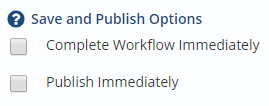 Item type: Radio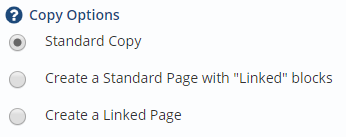 Item type: Radio (with custom display)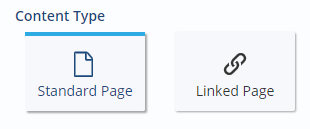 CmsCKEditor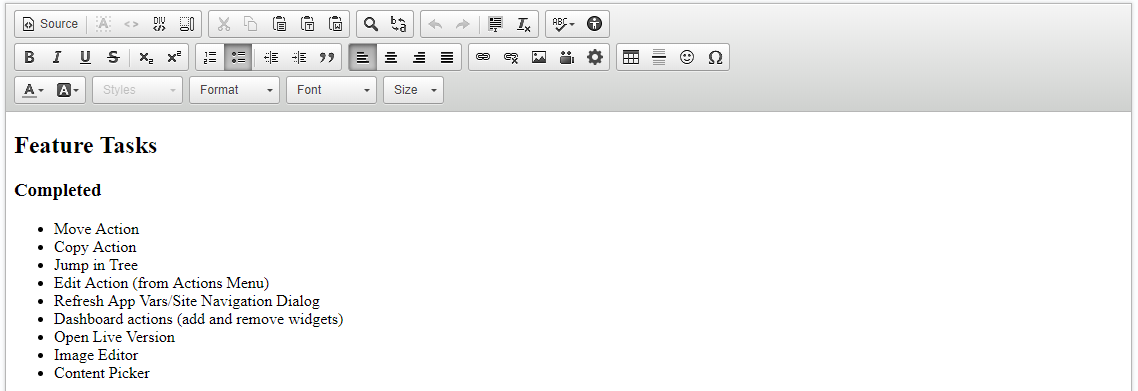 CmsContentPickerImage/File Picker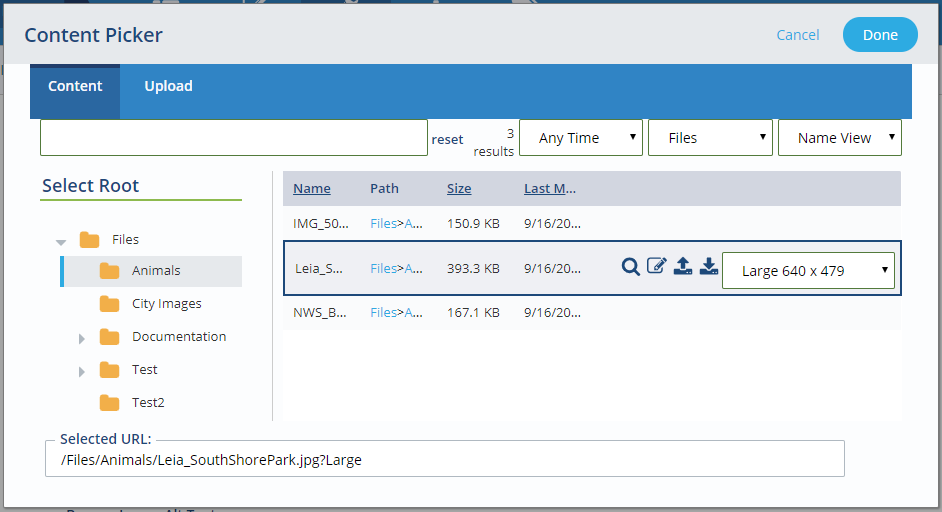 Folders Only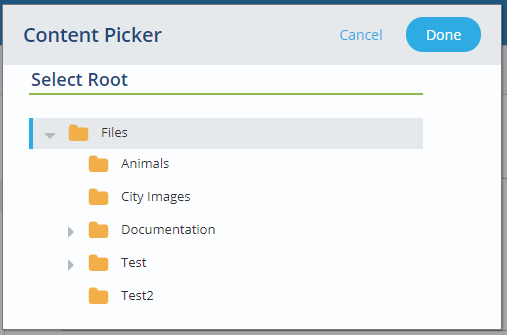 Linked Content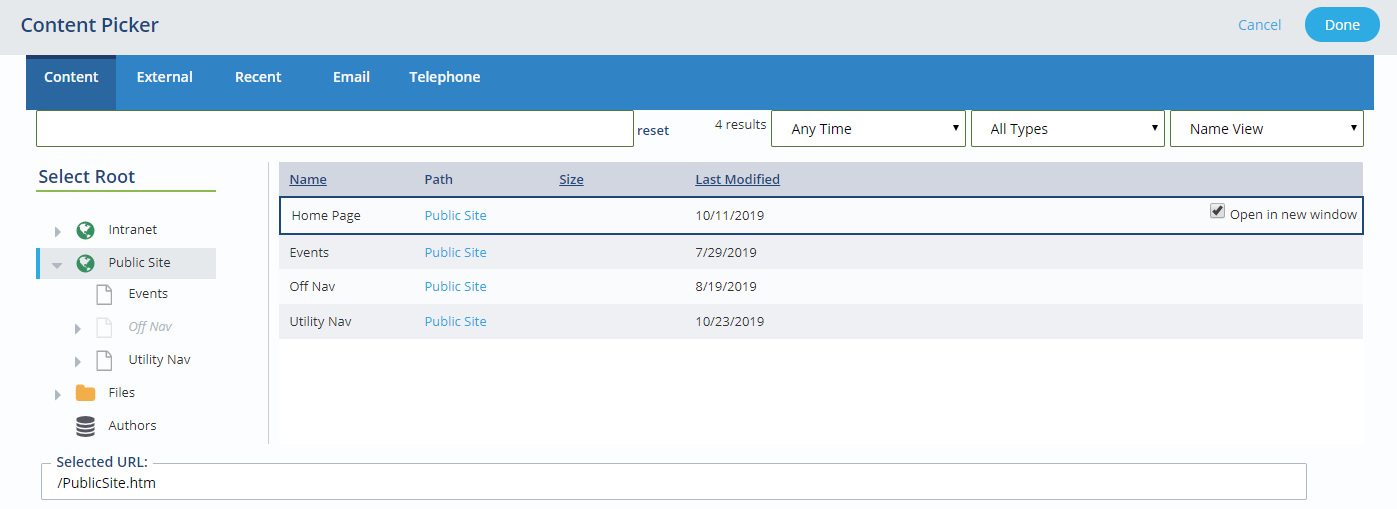 CmsCustomUrlChecker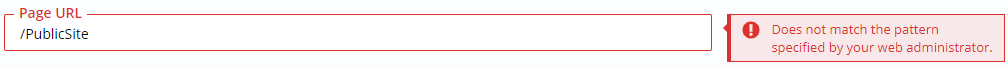 CmsCustomUrlCollection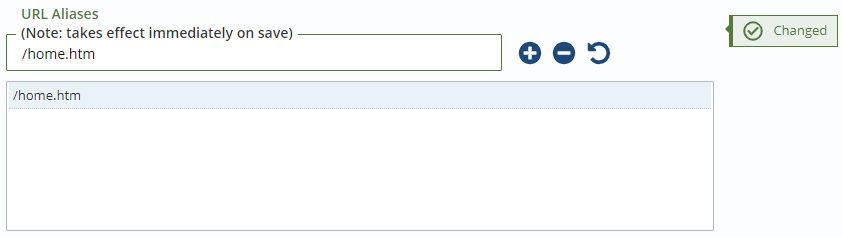 CmsDate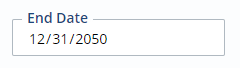 CmsDateTime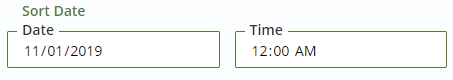 CmsDropdown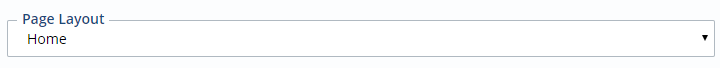 CmsFilePickerCmsFileUpload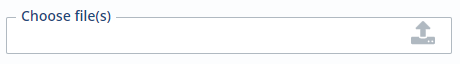 CmsGeographicPoint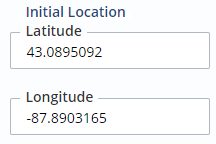 CmsHiddenInput(Just renders a hidden input!)CmsKeyValuePairsTag Attributes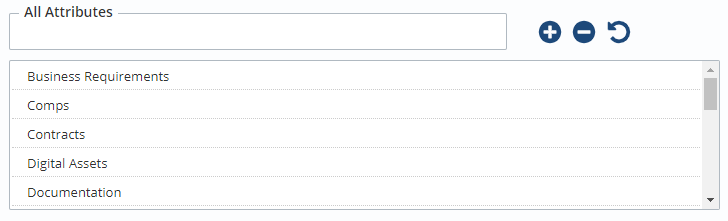 Range Attributes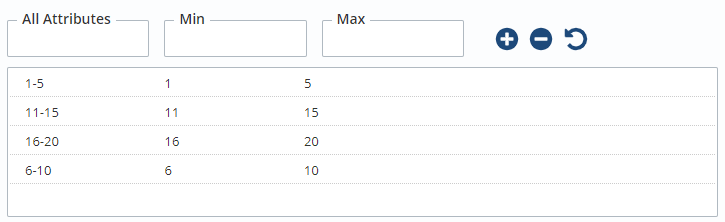 CmsLinkItemCollectionNot yet implemented.CmsLinkBuilderNot yet implemented.CmsMultiFilePickerNot yet implemented.CmsNameValuePairs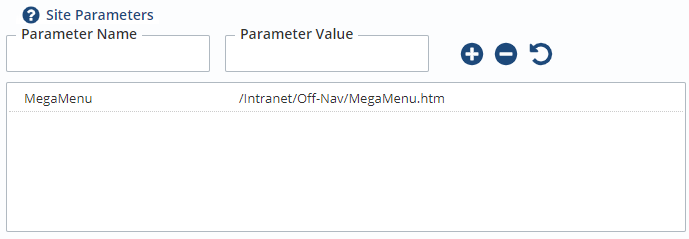 CmsNavPicker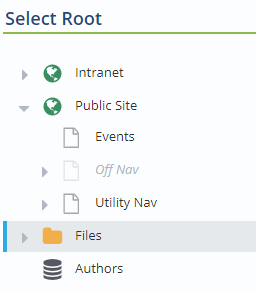 CmsRecurringDateTimeNot yet implemented.CmsSuggestListBox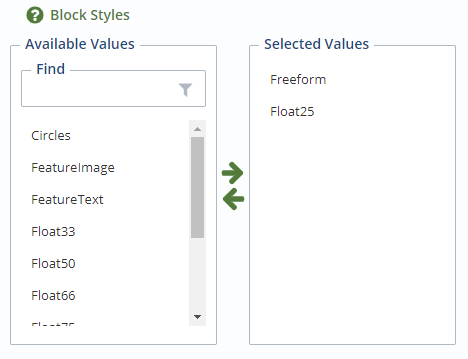 CmsTagsPicker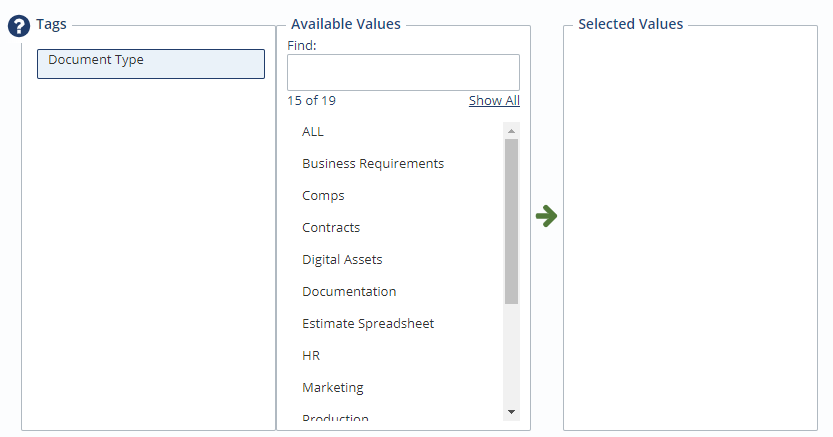 CmsTextInput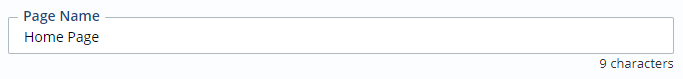 CmsTextAreaControl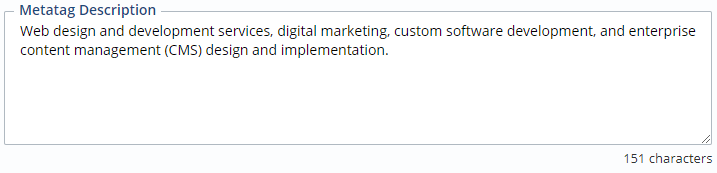 CmsViewDropdownNot yet implemented.CmsViewPicker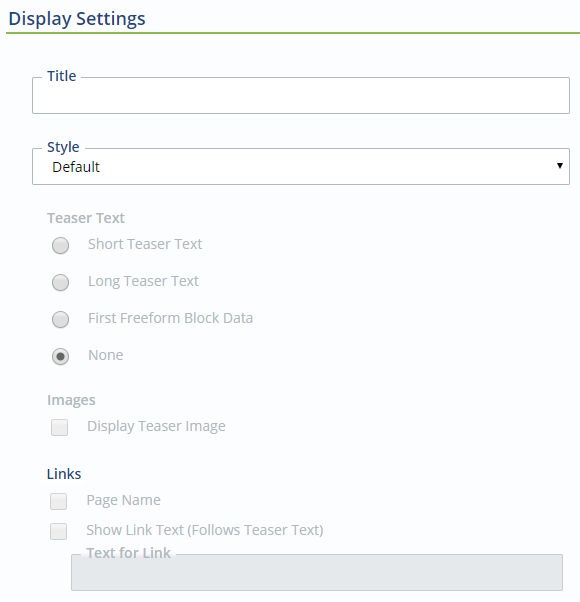 Label/Message ControlsCmsBubbleMessage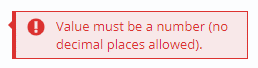 CmsHeader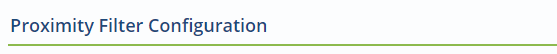 CmsNotice<T>ExtraCssClasses = “info”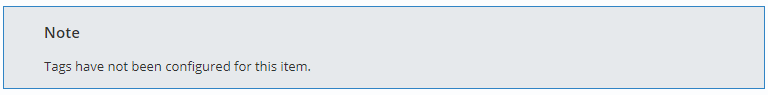 ExtraCssClasses = “alert”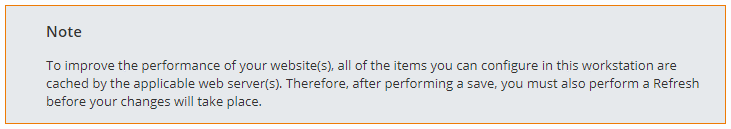 ExtraCssClasses = “error”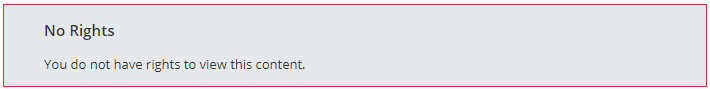 CmsSimpleHelpClosed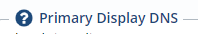 Open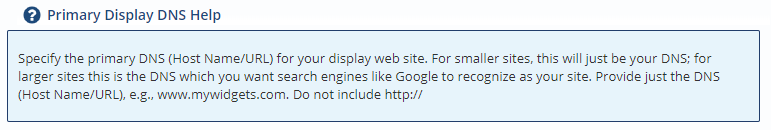 CmsSpan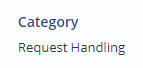 CmsStaticHtml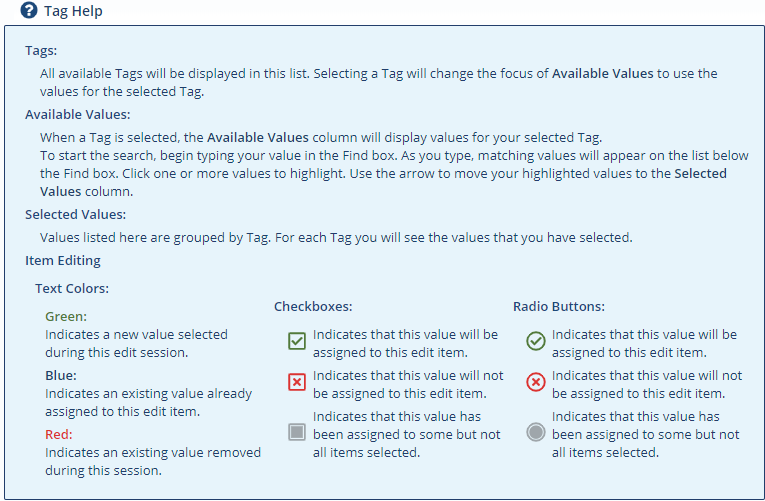 